Посещение музея г. Гулькевичи «100 лет комсомолу».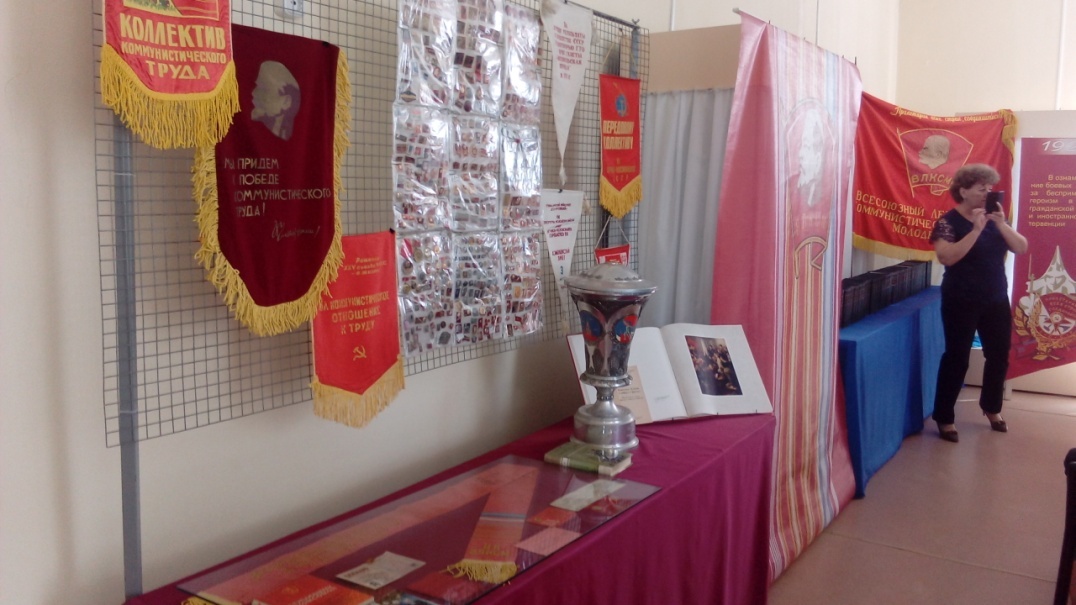 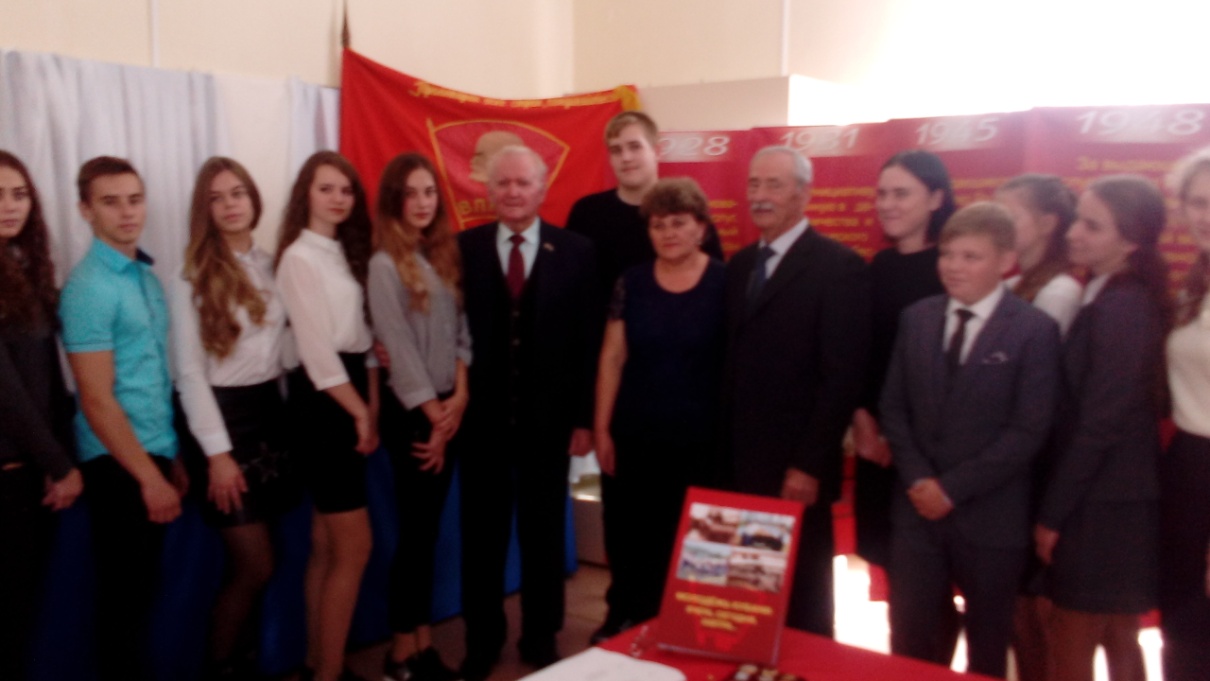 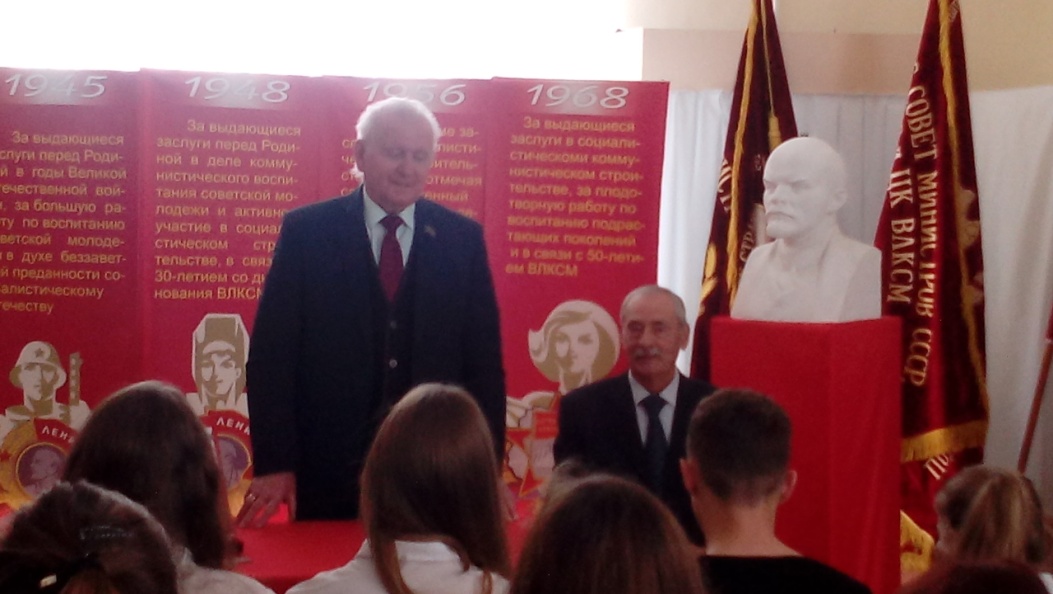 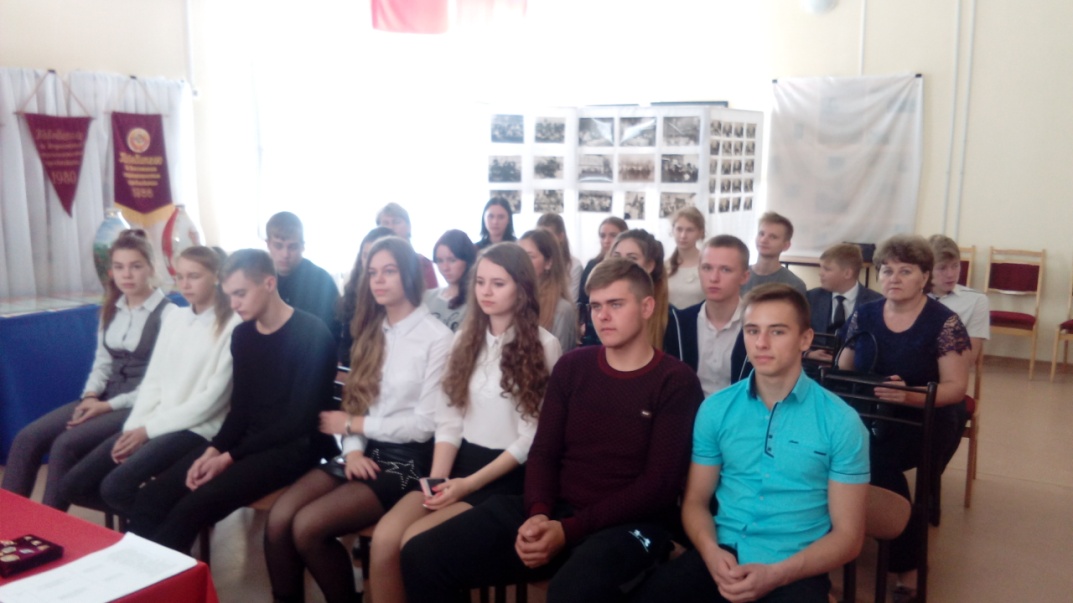 